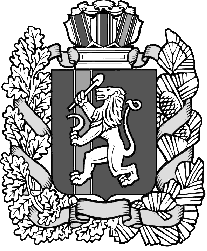 Муниципальное образование «Закрытое административно – территориальное образование Железногорск Красноярского края»СОВЕТ ДЕПУТАТОВ  ЗАТО  г.ЖЕЛЕЗНОГОРСК РЕШЕНИЕ30 августа 2012                                                                                                                                   28-159Рг.ЖелезногорскОб утверждении Порядка размещения сведений о доходах, об имуществе и обязательствах имущественного характера лиц, замещающих муниципальные должности, и муниципальных служащих, замещающих должности муниципальной службы, а также членов их семей на официальном сайте ЗАТО ЖелезногорскНа основании Федерального закона от 02.03.2007 № 25-ФЗ «О муниципальной службе в Российской Федерации», Федерального закона от 25.12.2008 № 273-ФЗ «О противодействии коррупции», Закона Красноярского края от 07.07.2009 № 8-3542 «О представлении гражданами, претендующими на замещение должности муниципальной службы, а также замещающими должности муниципальной службы и муниципальные должности, сведений о доходах, об имуществе и обязательствах имущественного характера», руководствуясь Уставом ЗАТО Железногорск, Совет депутатовРЕШИЛ:1. Утвердить Порядок размещения сведений о доходах, об имуществе и обязательствах имущественного характера лиц, замещающих муниципальные должности, и муниципальных служащих, замещающих должности муниципальной службы, а также членов их семей на официальном сайте ЗАТО Железногорск, согласно приложению к настоящему решению.2. Признать утратившим силу решение Совета депутатов от 03.12.2009 № 66-426Р «Об утверждении Порядка размещения сведений о доходах, об имуществе и обязательствах имущественного характера лиц, замещающих должности муниципальной службы категории «руководители» и главы муниципального образования, а также членов их семей на официальном сайте Администрации ЗАТО г. Железногорск».3. Контроль над исполнением настоящего решения возложить на председателя комиссии по вопросам местного самоуправления и законности А.В. Берестова.4. Настоящее решение вступает в силу после его официального опубликования.Глава ЗАТО г.Железногорск						       В.В. МедведевПриложениек решению Совета депутатовЗАТО г.Железногорскот 30 августа 2012 № 28-159РПОРЯДОКразмещения сведений о доходах, об имуществе и обязательствах имущественного характера лиц, замещающих муниципальные должности, и муниципальных служащих, замещающих должности муниципальной службы, а также членов их семей на официальном сайте ЗАТО Железногорск1. Настоящим порядком устанавливается процедура размещения на официальном сайте ЗАТО Железногорск в информационно-телекоммуникационной сети Интернет (далее – официальный сайт) сведений о доходах, об имуществе и обязательствах имущественного характера лиц, замещающих муниципальные должности, и муниципальных служащих, замещающих должности муниципальной службы в органах местного самоуправления ЗАТО Железногорск, а также членов их семей.2. На официальном сайте подлежат размещению сведения о доходах, об имуществе и обязательствах имущественного характера лиц, замещающих муниципальные должности, и муниципальных служащих, замещающих должности муниципальной службы высшей, главной, ведущей, старшей группы, а также сведений о доходах, об имуществе и обязательствах имущественного характера их супругов и несовершеннолетних детей (далее – сведения о доходах, об имуществе и обязательствах имущественного характера).3. На официальном сайте размещаются следующие сведения о доходах, об имуществе и обязательствах имущественного характера:а) перечень объектов недвижимого имущества, принадлежащих лицу, замещающему муниципальную должность, и муниципальному служащему, замещающему должность муниципальной службы, его супруге (супругу) и их несовершеннолетним детям на праве собственности или находящихся в их пользовании, с указанием вида, площади и страны расположения каждого из них;б) перечень транспортных средств, с указанием вида и марки, принадлежащих на праве собственности лицу, замещающему муниципальную должность, и муниципальному служащему, замещающему должность муниципальной службы, его супруге (супругу) и их несовершеннолетним детям;в) декларированный годовой доход лица, замещающего муниципальную должность, и муниципального служащего, замещающего должность муниципальной службы, его супруги (супруга) и несовершеннолетних детей.4. В размещаемых на официальном сайте сведениях о доходах, об имуществе и обязательствах имущественного характера запрещается указывать:а) иные сведения (кроме указанных в пункте 3 настоящего порядка) о доходах лица, замещающего муниципальную должность, и муниципального служащего, замещающего должность муниципальной службы, его супруги (супруга) и несовершеннолетних детей, об имуществе, принадлежащем на праве собственности названным лицам, и об их обязательствах имущественного характера;б) персональные данные супруги (супруга), несовершеннолетних детей и иных членов семьи лица, замещающего муниципальную должность, и муниципального служащего, замещающего должность муниципальной службы;в) данные, позволяющие определить место жительства, почтовый адрес, телефон и иные индивидуальные средства коммуникации лица, замещающего муниципальную должность, и муниципального служащего, замещающего должность муниципальной службы, его супруги (супруга) и несовершеннолетних детей и иных членов семьи;г) данные, позволяющие определить местонахождение объектов недвижимого имущества, принадлежащих лицу, замещающему муниципальную должность, и муниципальному служащему, замещающему должность муниципальной службы, его супруге (супругу) и несовершеннолетним детям, иным членам семьи на праве собственности или находящихся в их пользовании;д) информацию, отнесенную к государственной тайне или являющуюся конфиденциальной.5. Сведения о доходах, об имуществе и обязательствах имущественного характера, указанные в пункте 3 настоящего порядка, подлежат размещению на официальном сайте в 14-дневный срок со дня истечения срока, установленного для подачи сведений о доходах, об имуществе и обязательствах имущественного характера лицами, замещающими муниципальную должность, и муниципальными служащими, замещающими должности муниципальной службы.6. Размещение на официальном сайте сведений о доходах, об имуществе и обязательствах имущественного характера, предусмотренных пунктом 3 настоящего порядка,  обеспечивается Управлением по правовой и кадровой работе Администрации ЗАТО г.Железногорск и Отделом по организации деятельности Совета депутатов (аппарата Совета депутатов) ЗАТО г.Железногорск.7. Муниципальные служащие Управления по правовой и кадровой работе Администрации ЗАТО г.Железногорск и Отдела по организации деятельности Совета депутатов (аппарата Совета депутатов) ЗАТО г.Железногорск несут в соответствии с законодательством Российской Федерации ответственность за несоблюдение настоящего порядка, а также за разглашение сведений, отнесенных к государственной тайне или являющихся конфиденциальными.